Практическая работа № 1Строение плодового тела шляпочных грибовЦель: изучить особенности строения шляпочных грибов.Ход работы:1.Зарисуйте рисунок 1 и подпишите на нем части гриба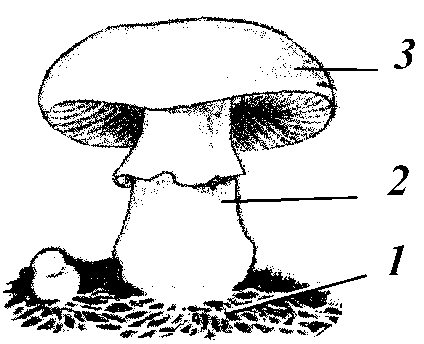 .  Рис.1. Схема строения шляпочного гриба2. Запишите схему с рисунками в тетрадь 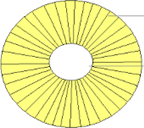 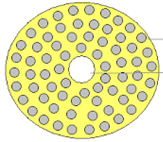 3.а)Выпишите буквы, используя рисунок 2:         а) трубчатые грибы__________; б) пластинчатые грибы__________Рис.2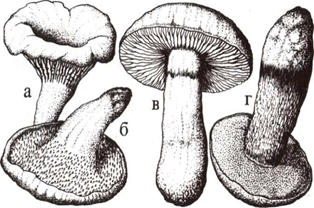 б)Выпишите названия грибов, используя рисунок 3:а) трубчатые грибы__________; б) пластинчатые грибы__________Рис. 3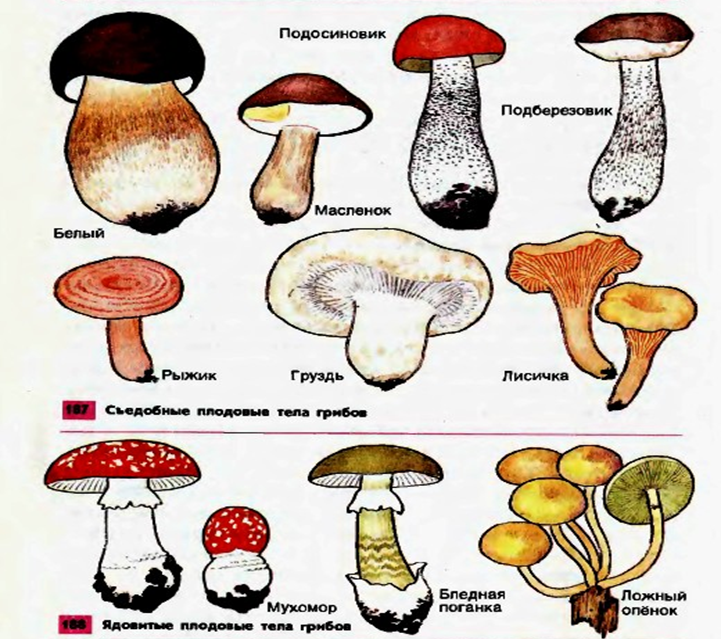  4. Перепишите предложения, вставляя пропущенные слова.1) Тело шляпочного гриба представляет собой ……..;2) Ножка и шляпка плодового тела образованы ………;3) В шляпке выделяют 2 слоя: …., часто окрашенный и ….., состоящий из ….или……4) Споры у шляпочных грибов образуются в…… или ……;5) Симбиоз шляпочного гриба с растением называется……6) Гриб от корней растения получает….., а корни растения от гриба - ….5. Ответьте на вопросы:а) Замечено, что в засушливое лето грибы растут ближе к стволу дерева, а в дождливое – на некотором расстоянии от него. Дайте объяснение этому явлению.б) Шляпочные грибы, используемые человеком в пищу, часто бывают червивыми. Поражаются ли этими вредителями ядовитые грибы? в) В сосновом бору встречается обычно много маслят, а в березовом –подберезовиков. Почему? Вывод: Плодовые тела шляпочных грибов образованы …….. и служат для образования …… (Перепишите предложение, вставляя пропущенные слова)6. Определите названия грибов и распределите их подгруппам: 1) съедобные грибы ________; 2) ядовитые грибы ________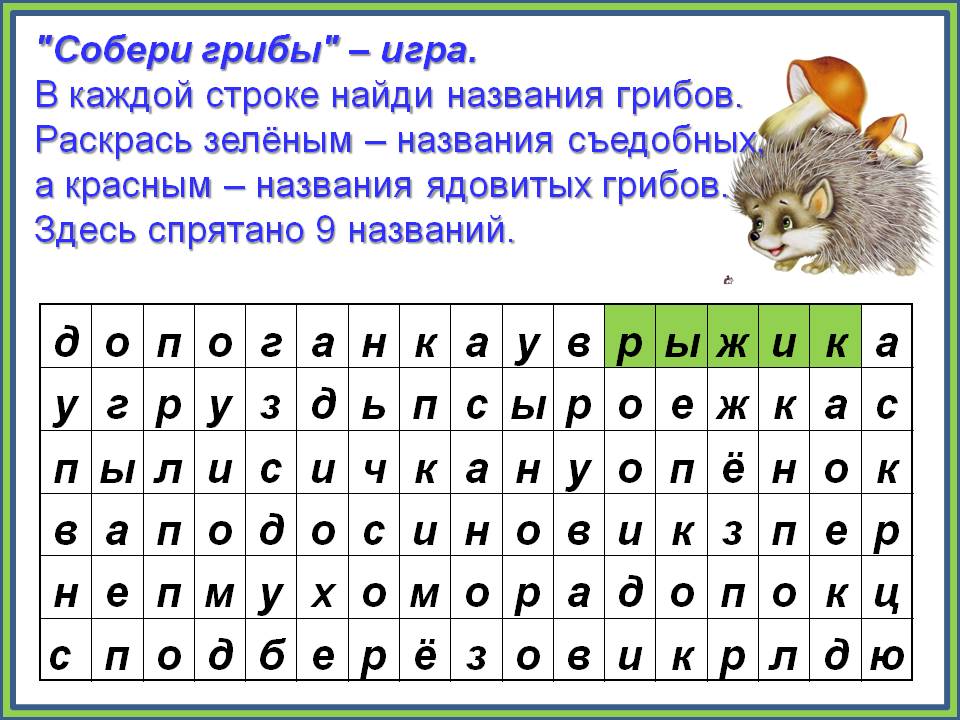 